ФОРМА ПАСПОРТА СТАРТАП-ПРОЕКТА Общая информация о стартап-проектеОбщая информация о стартап-проектеНазвание стартап-проектаРазработка инновационного продукта «Пластырь с действующим веществом»Команда стартап-проектаОльга Камлыгина, студентка ИОМ «Управление проектом» Государственного Университета Управления, ИОМ «Управление проектом» Анна Подольская, студентка ИОМ «Управление проектом» Государственного Университета Управления, ИОМ «Управление проектом» Ксения Гусева, студентка ИОМ «Управление проектом» Государственного Университета Управления, ИОМ «Управление проектом»Ссылка на проект в информационной системе Projectshttps://pt.2035.university/project/proekt-razrabotki-zazivlausih-plastyrej-s-dejstvuusim-vesestvomТехнологическое направлениеЗДРАВООХРАНЕНИЕ, МЕДИЦИНА, ФАРМАЦЕВТИКАОписание стартап-проектаСоздание и реализация пластырей с заживляющим веществом. Актуальность стартап-проекта (описание проблемы и решения проблемы)Состояние здоровья и качество жизни населения Российской Федерации – насущная проблема. Наш продукт позволит повысить качество оказания медицинских услуг и внебольничного лечения.Технологические рискиВозможны проблемы, связанные с технологическим процессом и его применимостью в заданных условиях, соответствие сырья выбранному оборудованию.Потенциальные заказчики/Возможная интеграцияПроизводители пластырей - Верофарм - БХЗ - МосПейпер - ПРИЗМА - Abbott - Новосибхимфарм АО - Hartmann (Cosmos, Cosmopor, Брандолинд, Omnifix и тд.) Производители средств с действующим веществом Бацитрацин и Неомицин - Тульская фармацевтическая фабрика ООО (Бацинецин) - Монавит (Банеоцин) Производители средств с действующим веществом Диоксометилтетрагиддропиримидин и Хлорамфеникол - Нижфарм АО, STADA (Левомеколь, Метилурацил) - Ретиноиды АО ФНПП (Стизамет) - Биосинтез ПАО (Метилурацил)Бизнес-модель стартап-проекта B2b модельОбоснование соответствия идеи технологическому направлению Реализация продукта поможет расширить спектр продукции и вариации медицинских продуктов на рынке РФ 2. Порядок и структура финансирования 2. Порядок и структура финансирования Объем финансового обеспечения2000000___________________рублей Предполагаемые источники финансированияПривлечение инвесторовОценка потенциала «рынка» и рентабельности проекта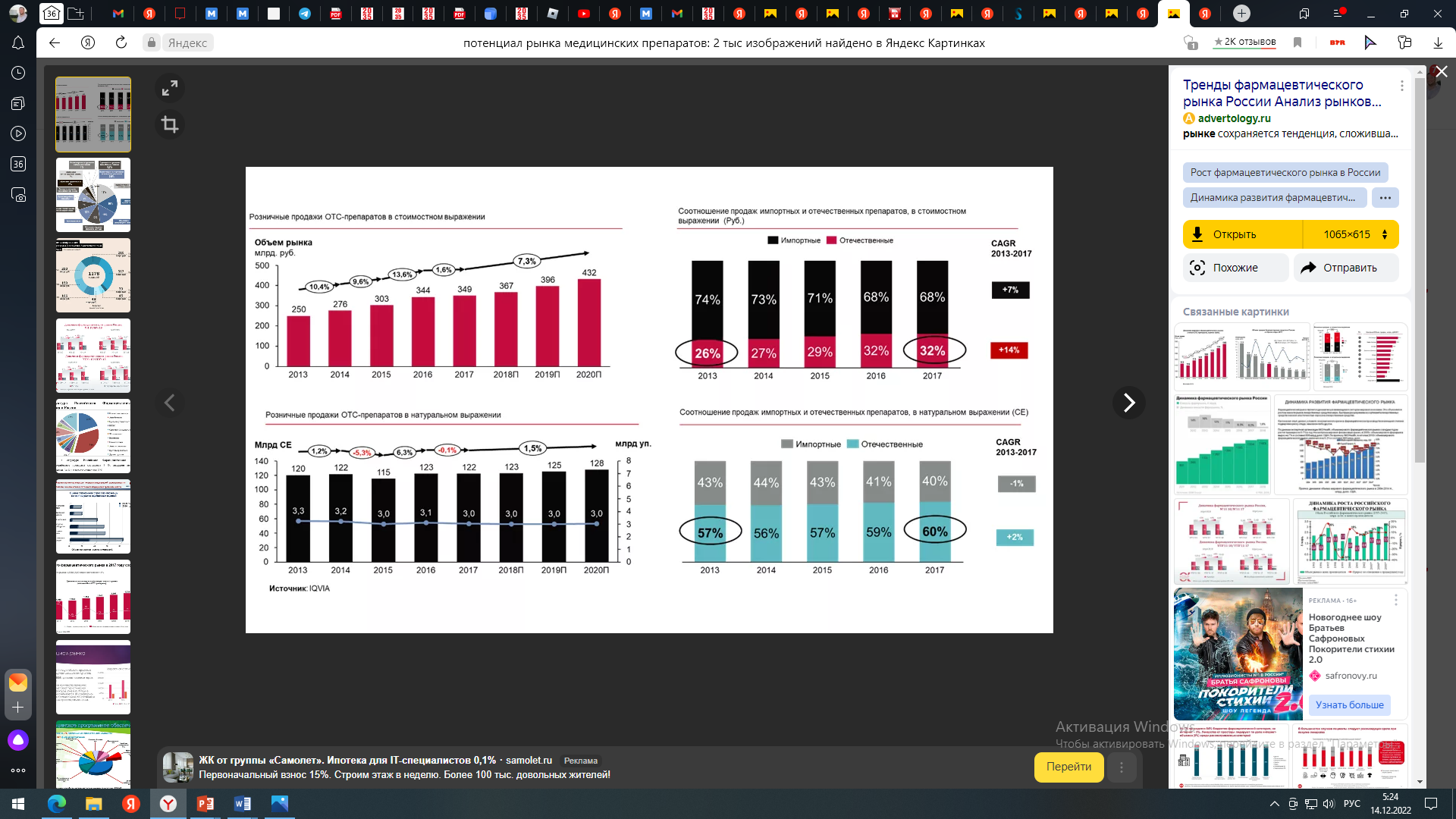 Инвестиции – 2000000Ожидаемая доходность вкладчика - 7000000PI = 7 / 2 = 3,5Календарный план стартап-проектаИтого 1200000Предполагаемая структура уставного капитала компании (в рамках стартап-проекта)Команда стартап- проекта                                 Команда стартап- проекта                                 Команда стартап- проекта                                 Команда стартап- проекта                                 Команда стартап- проекта                                 Ф.И.О.Должность (роль)        Контакты         Выполняемые работы в ПроектеОбразование/опыт работыОльга КамлыгинаРуководитель проекта+7 977 726 5591Планирование проекта и контроль всех его этапов, управление командой проекта, проведение ретроспективыСреднее образованиеАнна ПодольскаяМенеджер по маркетингу+7 916 244 9770Проведение маркетингового исследования, разработка и проведение рекламной кампании, сбор обратной связиСреднее образованиеКсения ГусеваМенеджер по финансам+7 916 6285127 Разработка бюджета проекта, разработка коммерческого предложенияСреднее образование